Sunday, May 11, 2014Sunday, May 11, 2014Monday, May 12, 2014Monday, May 12, 2014Tuesday, May 13, 2014Tuesday, May 13, 2014Wednesday, May 14, 2014Wednesday, May 14, 2014Thursday, May 15, 2014Thursday, May 15, 2014Friday, May 16, 2014Friday, May 16, 2014Saturday, May 17, 2014Saturday, May 17, 20146:00AMSofia the First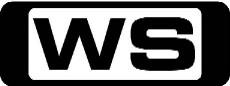 GThe ButtercupsWhen King Roland insists that Baileywick assist Sofia on her Buttercup troop outing, Sofia puts her Buttercup skills to use to prove that even princesses are capable of doing things for themselves. 6:30AMJake And The Never Land Pirates 'CC'GHooked!/ The Never Land Pirate BallJake leads his team, including Izzy, Cubby and their parrot lookout, Skully aboard their amazing ship, Bucky, sailing from their Pirate Island hideout on a lost treasure hunt throughout Never Land. 7:00AMWeekend Sunrise 'CC'Wake up to a better breakfast with Andrew O'Keefe and Monique Wright for all the latest news, sport and weather. 10:00AMAFL Game Day 'CC'PG11:30AMGuys With KidsPGFirst BirthdayChris decides to throw Ernie's first birthday and Gary and Marny decide to get back in shape and begin a strict kale-only diet, which quickly proves challenging. Starring ANTHONY ANDERSON, JESSE BRADFORD, ZACH CREGGER, TEMPESTT BLEDSOE, ERINN HAYES, JAMIE-LYNN SIGLER, KAREEM ABDUL-JABBAR, MARLEIK WALKER II, BRIAN MGANGA and MYKAYLA SOHN.12:00PMProgram T.B.A. **12:30PMProgram T.B.A. **4:00PMBetter Homes And Gardens (R) 'CC'GJoh visits the Tasmanian childhood home of Home and Away star Lisa Gormley. Need a delicious dessert ready in minutes? Try Fast Ed's jam cup puddings. Plus Karen gives salt and pepper squid an exotic twist. 5:30PMCoxy's Big Break 'CC'GTake a break around Australia and beyond with Coxy as he discovers the best food, entertainment and travel destinations. 6:00PMSeven News 'CC'Seven News live and comprehensive coverage of breaking news and local, national and international top stories, plus Sport, Finance and Weather updates. 6:30PMProgram T.B.A. **7:30PMProgram T.B.A. **8:30PMProgram T.B.A. **9:30PMProgram T.B.A. **10:30PMProgram T.B.A. **12:00AMSpecial (R)GAustralia's Endangered Species - Part 1Documenting the demise of Australia's rarest plants and animals, all at risk of extinction. 1:00AMSpecial (R)GAustralia's Endangered Species - Part 2Documenting the demise of Australia's rarest plants and animals, all at risk of extinction. 2:00AMHome ShoppingShopping program. 2:30AMHome ShoppingShopping program. 3:00AMAuction Squad (R) 'CC'GThe Squad join forces with a bunch of renovating police who want to help out a colleague in need. 4:00AMDr Oz 'CC'PGCarb Lover's Diet: Eat 5 Nights Of Carbs To Lose 5 PoundsGet answers to your health questions from Dr Oz and other leading doctors, hospitals, associations and authors. 5:00AMSunrise Extra 'CC'Bringing you the best moments of your mornings with the Sunrise team. 5:30AMSeven Early News 'CC'Latest news, sport and weather from Australia and around the world. 6:00AMSunrise 'CC'Wake up to a better breakfast with Samantha Armytage and David Koch for all the latest news, sport and weather. 9:00AMThe Morning Show 'CC'PGJoin Larry Emdur and Kylie Gillies each morning for a variety of segments on the latest news, entertainment and other hot topics. 11:30AMSeven Morning News 'CC'Latest news, sport and weather updates from Australia and around the world. 12:00PMThe Midday Movie (R) 'CC' (1998)M(V,A)Point Last SeenA tracker searches for a little girl who is lost in the desert, but suffers because her own children were kidnapped by her ex-husband. Starring LINDA HAMILTON, KEVIN KILNER, SAM HENNINGS, KIEREN VAN DEN BLINK, MARY KAY PLACE, KORY THOMPSON, HOLLY BELNAP, DANA REILLY and NICOLE BARRERA.2:00PMThe Daily Edition 'CC'Catch up on all of the hottest issues from today's news and entertainment with lively discussions, interviews and crosses to newsmakers around the country. Presented by Sally Obermeder, Kris Smith, Monique Wright and Tom Williams. 3:00PMThe Chase 'CC'GFour contestants go into battle against the Chaser as they try to win thousands of pounds. However, standing in the way is their common enemy, the Chaser, one of the finest quiz brains in the UK. Hosted by BRADLEY WELSH.4:00PMSeven News At 4 'CC'Seven brings you the latest developments in today's top stories at home and around the world, plus Sport, Finance and Weather updates. 5:00PMDeal Or No Deal (R) 'CC'GJoin Andrew O'Keefe in the exhilarating game show where contestants play for $200,000. 5:30PMMillion Dollar Minute 'CC'GMillion Dollar Minute is a battle of general knowledge, where every correct answer is a step closer to the ultimate test: Can one person, in one minute, win one million dollars? Hosted by SIMON REEVE.6:00PMSeven News 'CC'Seven News live and comprehensive coverage of breaking news and local, national and international top stories, plus Sport, Finance and Weather updates. 7:00PMHome and Away 'CC'PG(A)Oscar tries to confess to the accident when Tamara admits to Oscar that she might be going blind. Things heat up between Hannah and Andy. Starring KELLY PATERNITI, CASSIE HOWARTH and JAKE SPEER and TAI HARA.7:30PMProgram T.B.A. **8:30PMProgram T.B.A. **9:30PMProgram T.B.A. **10:30PMProgram T.B.A. **11:30PMProgram T.B.A. **12:00AMTalking Footy 'CC'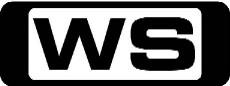 PGThree-time premiership superstar Tim Watson and arguably the greatest player of all time Wayne Carey sit alongside host and Bulldogs champion Luke Darcy to dissect all the AFL news and issues on and off the football field. 1:00AMHome ShoppingShopping program. 3:30AMSons And Daughters (R) 'CC'GMitch, desolate after being disowned by Barney as well as Terry, is driven to an alarming course of action. 4:00AMNBC Today 'CC'International news and weather including interviews with newsmakers in the world of politics, business, media, entertainment and sport. 5:00AMSunrise Extra 'CC'Bringing you the best moments of your mornings with the Sunrise team. 5:30AMSeven Early News 'CC'Latest news, sport and weather from Australia and around the world. 6:00AMSunrise 'CC'Wake up to a better breakfast with Samantha Armytage and David Koch for all the latest news, sport and weather. 9:00AMThe Morning Show 'CC'PGJoin Larry Emdur and Kylie Gillies each morning for a variety of segments on the latest news, entertainment and other hot topics. 11:30AMSeven Morning News 'CC'Latest news, sport and weather updates from Australia and around the world. 12:00PMThe Midday Movie (R) 'CC' (2008)GThe Tale Of DespereauxThree unlikely heroes - a misfit mouse, an unhappy rat and a servant girl set out on a quest to rescue Princess Pea. With the voices of MATTHEW BRODERICK, DUSTIN HOFFMAN, EMMA WATSON, TRACEY ULLMAN, KEVIN KLINE, WILLIAM H MACY, STANLEY TUCCI, ROBBIE COLTRANE, CHARLES SHAUGHNESSY, CHRISTOPHER LLOYD, RICHARD JENKINS, FRANK LANGELLA, FRANCES CONROY and TONY HALE and CIARAN HINDS.2:00PMThe Daily Edition 'CC'Catch up on all of the hottest issues from today's news and entertainment with lively discussions, interviews and crosses to newsmakers around the country. Presented by Sally Obermeder, Kris Smith, Monique Wright and Tom Williams. 3:00PMThe Chase 'CC'GFour contestants go into battle against the Chaser as they try to win thousands of pounds. However, standing in the way is their common enemy, the Chaser, one of the finest quiz brains in the UK. Hosted by BRADLEY WELSH.4:00PMSeven News At 4 'CC'Seven brings you the latest developments in today's top stories at home and around the world, plus Sport, Finance and Weather updates. 5:00PMDeal Or No Deal (R) 'CC'GJoin Andrew O'Keefe in the exhilarating game show where contestants play for $200,000. 5:30PMMillion Dollar Minute 'CC'GMillion Dollar Minute is a battle of general knowledge, where every correct answer is a step closer to the ultimate test: Can one person, in one minute, win one million dollars? Hosted by SIMON REEVE.6:00PMSeven News 'CC'Seven News live and comprehensive coverage of breaking news and local, national and international top stories, plus Sport, Finance and Weather updates. 7:00PMHome and Away 'CC'PGChris makes a fool of himself trying to impress Denny and Ricky tries to help Heath out with single fatherhood. Maddy pushes the limits of Alf's house rules. Starring RAY MEAGHER, DAN EWING, KASSANDRA CLEMENTI and BONNIE SVEEN and JOHNNY RUFFO.7:30PMProgram T.B.A. **8:30PMProgram T.B.A. **10:00PMParenthood 'CC'*Double Episode**Final*PGI'm Still Here / The PontiacCrosby finds himself in a tough housing situation and reaches out to Joel for help. Julia musters up the courage to talk with Sarah about her situation. Kristina and Amber receive bad news. Meanwhile, Adam and Crosby reminisce over childhood memories. Starring PETER KRAUSE, LAUREN GRAHAM, DAX SHEPARD, MONICA POTTER, ERIKA CHRISTENSEN, SAM JAEGER, MAE WHITMAN, CRAIG T  NELSON, BONNIE BEDELIA, MAX BURKHOLDER and RAY ROMANO.12:00AMSpecial (R)GShips In The CoralBen Cropp sets off on an adventure to discover lost shipwrecks that are over a century old. 1:00AMHome ShoppingShopping program. 4:00AMNBC Today 'CC'International news and weather including interviews with newsmakers in the world of politics, business, media, entertainment and sport. 5:00AMSunrise Extra 'CC'Bringing you the best moments of your mornings with the Sunrise team. 5:30AMSeven Early News 'CC'Latest news, sport and weather from Australia and around the world. 6:00AMSunrise 'CC'Wake up to a better breakfast with Samantha Armytage and David Koch for all the latest news, sport and weather. 9:00AMThe Morning Show 'CC'PGJoin Larry Emdur and Kylie Gillies each morning for a variety of segments on the latest news, entertainment and other hot topics. 11:30AMSeven Morning News 'CC'Latest news, sport and weather updates from Australia and around the world. 12:00PMThe Midday Movie (R) 'CC' (1997)M(A)To Love, Honor and DeceiveA woman becomes involved with a policeman after her husband, a complete scoundrel, and her son are lost at sea and presumed dead. Starring VANESSA MARCIL, JAMES WILDER, LELAND ORSER, ROSALIND CHAO, JOHN CAPODICE, WILLIAM R  MOSES, THOMAS GIBSON and CHRISTIAN DURANGO.2:00PMThe Daily Edition 'CC'Catch up on all of the hottest issues from today's news and entertainment with lively discussions, interviews and crosses to newsmakers around the country. Presented by Sally Obermeder, Kris Smith, Monique Wright and Tom Williams. 3:00PMThe Chase 'CC'GFour contestants go into battle against the Chaser as they try to win thousands of pounds. However, standing in the way is their common enemy, the Chaser, one of the finest quiz brains in the UK. Hosted by BRADLEY WELSH.4:00PMSeven News At 4 'CC'Seven brings you the latest developments in today's top stories at home and around the world, plus Sport, Finance and Weather updates. 5:00PMDeal Or No Deal (R) 'CC'GJoin Andrew O'Keefe in the exhilarating game show where contestants play for $200,000. 5:30PMMillion Dollar Minute 'CC'GMillion Dollar Minute is a battle of general knowledge, where every correct answer is a step closer to the ultimate test: Can one person, in one minute, win one million dollars? Hosted by SIMON REEVE.6:00PMSeven News 'CC'Seven News live and comprehensive coverage of breaking news and local, national and international top stories, plus Sport, Finance and Weather updates. 7:00PMHome and Away 'CC'PGMaddy's behaviour spirals out of control and Chris has a plan that could win him a second chance with Denny but will it work? John has said goodbye to Gina but struggles to let go. Starring SHANE WITHINGTON and KASSANDRA CLEMENTI and JOHNNY RUFFO.7:30PMProgram T.B.A. **8:30PMProgram T.B.A. **9:30PMProgram T.B.A. **10:30PMProgram T.B.A. **11:30PMDefiance 'CC'  *Final*M(S,V)Everything Is BrokenEarth Alliance Colonel Galen Marsh reveals that he is after the hidden Voltan weapons system. Nolan is searching for Irisa and a doctor to remove the Votan keys inside her but the Earth Republic stops them. The election results are announced but it's a bittersweet victory. Starring GRANT BOWLER, JULIE BENZ, TONY CURRAN, JAIME MURRAY, STEPHANIE LEONIDAS, GRAHAM GREENE, FIONNULA FLANAGAN, MIA KIRSHNER, KEVIN MURPHY and MICHAEL TAYLOR.12:30AMHarry's Practice (R) 'CC'GJoin Dr Harry Cooper and Dr Katrina Warren for everything you need to know about animals. 1:00AMHome ShoppingShopping program. 3:30AMSons And Daughters (R) 'CC'GAmanda is horrified when she realises what lengths Mitch may go to if she tries to leave him. 4:00AMNBC Today 'CC'International news and weather including interviews with newsmakers in the world of politics, business, media, entertainment and sport. 5:00AMSunrise Extra 'CC'Bringing you the best moments of your mornings with the Sunrise team. 5:30AMSeven Early News 'CC'Latest news, sport and weather from Australia and around the world. 6:00AMSunrise 'CC'Wake up to a better breakfast with Samantha Armytage and David Koch for all the latest news, sport and weather. 9:00AMThe Morning Show 'CC'PGJoin Larry Emdur and Kylie Gillies each morning for a variety of segments on the latest news, entertainment and other hot topics. 11:30AMSeven Morning News 'CC'Latest news, sport and weather updates from Australia and around the world. 12:00PMThe Midday Movie (R) 'CC' (2005)M(V,S)Cool MoneyBobby Comfort was a convicted thief, before he escaped from prison and cleared himself of all charges. He returns home but finds himself unsatisfied with domestic life. Starring MARGOT KIDDER, JAMES MARSTERS, LARRY MANETTI, JOHN CASSINI, ROBIN BRULE, WAYNE ROBSON and JASON SCHOMBING.2:00PMThe Daily Edition 'CC'Catch up on all of the hottest issues from today's news and entertainment with lively discussions, interviews and crosses to newsmakers around the country. Presented by Sally Obermeder, Kris Smith, Monique Wright and Tom Williams. 3:00PMThe Chase 'CC'GFour contestants go into battle against the Chaser as they try to win thousands of pounds. However, standing in the way is their common enemy, the Chaser, one of the finest quiz brains in the UK. Hosted by BRADLEY WELSH.4:00PMSeven News At 4 'CC'Seven brings you the latest developments in today's top stories at home and around the world, plus Sport, Finance and Weather updates. 5:00PMDeal Or No Deal (R) 'CC'GJoin Andrew O'Keefe in the exhilarating game show where contestants play for $200,000. 5:30PMMillion Dollar Minute 'CC'GMillion Dollar Minute is a battle of general knowledge, where every correct answer is a step closer to the ultimate test: Can one person, in one minute, win one million dollars? Hosted by SIMON REEVE.6:00PMSeven News 'CC'Seven News live and comprehensive coverage of breaking news and local, national and international top stories, plus Sport, Finance and Weather updates. 7:00PMHome and Away 'CC'PGPhoebe learns the truth about her father's visit. Desperate Andy goes to Casey for help - but can he be trusted? Meanwhile, Marilyn's support helps John move forward. Starring SHANE WITHINGTON, EMILY SYMONS and LINCOLN YOUNES and TAI HARA.7:30PM2014 AFL Premiership Season 'CC'Rnd 9: Adelaide v CollingwoodThe Magpies make their way to The City of Churches new home of football, the Adelaide Oval, in a crunch game for both sides with top eight aspirations. Bruce McAvaney and Hamish McLachlan lead the call. 11:00PMProgram T.B.A. **12:00AMParks And Recreation 'CC'PGSwing VoteLeslie gets upset when Ron submits budget cut proposals getting rid of the local mini golf course. Andy and Ben celebrate a big donation made to their charity. Starring AMY POEHLER, ROB LOWE, AZIZ ANSARI, NICK OFFERMAN, ADAM SCOTT, RASHIDA JONES, CHRIS PRATT, AUBREY PLAZA and RETTA and JIM O'HEIR.12:30AMCougar Town (R) 'CC'MMakin' Some NoiseAs Jules adjusts to living on her own, Grayson becomes the new object of her constant attention. Starring COURTENEY COX, CHRISTA MILLER, BUSY PHILIPPS, DAN BYRD, JOSH HOPKINS, IAN GOMEZ, BRIAN VAN HOLT, ROBERT CLENDININ, LAMARCUS TINKER and GLORIA GARAYUA.1:00AMHome ShoppingShopping program. 4:00AMNBC Today 'CC'International news and weather including interviews with newsmakers in the world of politics, business, media, entertainment and sport. 5:00AMSunrise Extra 'CC'Bringing you the best moments of your mornings with the Sunrise team. 5:30AMSeven Early News 'CC'Latest news, sport and weather from Australia and around the world. 6:00AMSunrise 'CC'Wake up to a better breakfast with Samantha Armytage and David Koch for all the latest news, sport and weather. 9:00AMThe Morning Show 'CC'PGJoin Larry Emdur and Kylie Gillies each morning for a variety of segments on the latest news, entertainment and other hot topics. 11:30AMSeven Morning News 'CC'Latest news, sport and weather updates from Australia and around the world. 12:00PMThe Midday Movie 'CC' (1994)PG(A)Welcome to ParadiseWith their present lives boring and their futures bleak,three long time girlfriends go looking for fun at a legendary beach resort, where two decades ago, they had their youthful last flings. Starring SHELLEY LONG, IAN ZIERING, FRANCOIS-ERIC GENDRON and MEL HARRIS and DELANE MATTHEWS.2:00PMThe Daily Edition 'CC'Catch up on all of the hottest issues from today's news and entertainment with lively discussions, interviews and crosses to newsmakers around the country. Presented by Sally Obermeder, Kris Smith, Monique Wright and Tom Williams. 3:00PMThe Chase 'CC'GFour contestants go into battle against the Chaser as they try to win thousands of pounds. However, standing in the way is their common enemy, the Chaser, one of the finest quiz brains in the UK. Hosted by BRADLEY WELSH.4:00PMSeven News At 4 'CC'Seven brings you the latest developments in today's top stories at home and around the world, plus Sport, Finance and Weather updates. 5:00PMDeal Or No Deal (R) 'CC'GJoin Andrew O'Keefe in the exhilarating game show where contestants play for $200,000. 5:30PMMillion Dollar Minute 'CC'GMillion Dollar Minute is a battle of general knowledge, where every correct answer is a step closer to the ultimate test: Can one person, in one minute, win one million dollars? Hosted by SIMON REEVE.6:00PMSeven News 'CC'Seven News live and comprehensive coverage of breaking news and local, national and international top stories, plus Sport, Finance and Weather updates. 7:00PMBetter Homes And Gardens 'CC'G7:30PM2014 AFL Premiership Season 'CC'Rnd 9: Essendon v SydneyThe Bombers will be aiming to turn the tables on the Swans who have beaten them in the last two clashes, including once at the venue of this match Etihad Stadium. Bruce McAvaney and Dennis Cometti lead the call. 11:00PMProgram T.B.A. **12:00AMProgram T.B.A. **1:00AMThe Late Movie (R) (1999)MA(V,L)Farewell, My LoveA young woman sets out to seek revenge on a Russian crime family who killed her family when she was a child. Starring GABRIELLE FITZPATRICK, PHILIP RHYS, BRION JAMES, ED LAUTER, ADAM BALDWIN and ROBERT CULP.3:00AMHome ShoppingShopping program. 4:00AMNBC Today 'CC'International news and weather including interviews with newsmakers in the world of politics, business, media, entertainment and sport. 6:00AMSaturday Disney 'CC'GGreat fun and entertainment including your favourite Disney shows; Jessie and Good Luck Charlie. Hosted by CANDICE DIXON, NATHAN MORGAN and TEIGAN NASH. 7:00AMWeekend Sunrise 'CC'Wake up to a better breakfast with Andrew O'Keefe and Monique Wright for all the latest news, sport and weather. 10:00AMThe Morning Show - Weekend 'CC'PGJoin Larry Emdur and Kylie Gillies to catch up on all the highlights from this week's program, including a variety of segments on the latest news, entertainment and other hot topics. 12:00PMLive Well 'CC'PGJoin Olympian Elka Whalan, Author Chloe Maxwell and Women's Health Editor Felicity Harley and our weekly guest specialists as they bring you everything you need to know about staying active, preventing illness and health and wellbeing. 1:00PMDr Oz 'CC'PGThe Foolproof Hour: Dr. Oz's Foolproof Plan To Stop MoodsGet answers to your health questions from Dr Oz and other leading doctors, hospitals, associations and authors. 2:00PMProgram T.B.A. **4:00PMProgram T.B.A. **5:30PMProgram T.B.A. **6:00PMSeven News 'CC'Seven News live and comprehensive coverage of breaking news and local, national and international top stories, plus Sport, Finance and Weather updates. 6:30PM2014 AFL Premiership Season 'CC'Rnd 9: Fremantle v GeelongThe Cats head Patersons Stadium, Perth with revenge on their minds after the Dockers beat them in an upset in last year's Qualifying Final, that was controversially played at Simonds Stadium. Brian Taylor leads the call. 11:00PMWorld's Wildest Police Videos (R) 'CC'MA feuding family starts a vicious slugfest outside a courthouse, a convicted sex-offender tries to out-run police by racing across rooftops, and an armed bank robber draws cops into a deadly shoot out! 11:59PMSeven's V8 Supercars 2014 Highlights 'CC'V8 Supercars: Perth Challange1:00AMThe Late Movie (R) 'CC' (2008)M(A,L,S)MilkFollow Harvey Milk and the struggles he faced as a gay American activist who became California's first openly gay elected official. Starring SEAN PENN, EMILE HIRSCH, JOSH BROLIN, DIEGO LUNA, JAMES FRANCO, VICTOR GARBER and ALISON PILL.4:00AMHome ShoppingShopping program. 5:00AMDr Oz 'CC'PGTurbocharge Your MetabolismGet answers to your health questions from Dr Oz and other leading doctors, hospitals, associations and authors. 